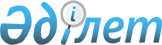 Қобда аудандық мәслихатының 2022 жылғы 28 желтоқсандағы № 274 "2023-2025 жылдарға арналған И. Білтабанов атындағы ауылдық округінің бюджетін бекіту туралы" шешіміне өзгерістер енгізу туралыАқтөбе облысы Қобда аудандық мәслихатының 2023 жылғы 19 қазандағы № 72 шешімі
      ШЕШТІ:
      1. Қобда аудандық мәслихатының "2023-2025 жылдарға арналған И. Білтабанов атындағы ауылдық округінің бюджетін бекіту туралы" 2022 жылғы 28 желтоқсандағы № 274 (нормативтік құқықтық актілерді мемлекеттік тіркеу тізілімінде № 183214 болып тіркелген) шешіміне мынадай өзгерістер енгізілсін:
      1-тармақ жаңа редакцияда баяндалсын:
      "1. 2023-2025 жылдарға арналған И. Білтабанов атындағы ауылдық округінің бюджеті тиісінше 1, 2 және 3 қосымшаларға сәйкес, оның ішінде 2023 жылға мынадай көлемде бекітілсін:
      1) кірістер- 51 965,0 мың теңге,оның ішінде:
      салықтық түсімдер бойынша - 9 477,0 мың теңге;
      салықтық емес түсімдер бойынша - 0 теңге;
      негiзгi капиталды сатудан түсетiн 
      түсiмдер бойынша - 0 теңге;
      трансферттер түсімдері бойынша –42 488 мың теңге;
      2) шығындар –52 805,7 мың теңге;
      3) таза бюджеттік кредиттеу - 0 теңге:
      бюджеттік кредиттер - 0 теңге;
      бюджеттік кредиттерді өтеу - 0 теңге;
      4) қаржы активтерiмен операциялар бойынша сальдо - 0 теңге, оның ішінде:
      қаржы активтерiн сатып алу - 0 теңге;
      мемлекеттің қаржы активтерін сатудан түсетін түсімдер – 0 теңге;
      5) бюджет тапшылығы (профициті) - - 0 теңге;
      6) бюджет тапшылығын қаржыландыру (профицитін пайдалану) – 0 теңге, оның ішінде:
      қарыздар түсімі – 0 теңге;
      қарыздарды өтеу – 0 теңге;
      бюджет қаражатының пайдаланылатын қалдықтары – 840,7 мың теңге.
      2. Көрсетілген шешімдегі 1 қосымшасы осы шешімдегі қосымшаға сәйкес жаңа редакцияда жазылсын.
      3. Осы шешім 2023 жылғы 1 қаңтардан бастап қолданысқа енгізіледі. 2023 жылға арналған И. Білтабанов атындағы ауылдық округінің бюджеті
					© 2012. Қазақстан Республикасы Әділет министрлігінің «Қазақстан Республикасының Заңнама және құқықтық ақпарат институты» ШЖҚ РМК
				
      Қобда аудандық мәслихатының төрағасы 

Ж. Ерғалиев
Қобда аудандық мәслихатының 
2023 жылғы 19 қазандағы 
№ 72 шешіміне қосымшаҚобда аудандық мәслихатының 
2023 жылдың 28 желтоқсандағы 
№ 274 1 қосымша
Санаты
Санаты
Санаты
Санаты
Сомасы, мың теңге
Сыныбы
Сыныбы
Сыныбы
Сомасы, мың теңге
Iшкi сыныбы
Iшкi сыныбы
Сомасы, мың теңге
Сомасы, мың теңге
1
2
3
4
5
І. Кірістер
51965
1
Салықтық түсімдер
9477
0001201
Табыс салығы
7644
2
Жеке табыс салығы
7644
1
04
Меншiккесалынатынсалықтар
1688
1
04
1
Мүлiккесалынатынсалықтар
80
1
04
4
Көлiкқұралдарынасалынатынсалық
1608
05
Тауарларға, жұмыстарға және көрсетілетін қызметтерге салынатын iшкi салықтар
145
33
3
Табиғи және басқа да ресурстарды пайдаланғаны үшiн түсетiн түсiмдер
145
4
Трансферттердің түсімдері
42488
4
02
Мемлекеттiкбасқарудыңжоғарытұрғаноргандарынантүсетiнтрансферттер
42488
4
02
3
Аудандардың (облыстықмаңызы бар қаланың) бюджетінентрансферттер
42488
Функционалдық топ
Функционалдық топ
Функционалдық топ
Функционалдық топ
Функционалдық топ
Сомасы (мың теңге)
Кіші функция
Кіші функция
Кіші функция
Кіші функция
Сомасы (мың теңге)
Бюджеттік бағдарламалардың әкімшісі
Бюджеттік бағдарламалардың әкімшісі
Бюджеттік бағдарламалардың әкімшісі
Сомасы (мың теңге)
Бағдарлама
Бағдарлама
Сомасы (мың теңге)
Атауы
Сомасы (мың теңге)
1
2
3
4
5
6
II. Шығындар
52805,7
01
Жалпысипаттағымемлекеттiкқызметтер
30624,7
1
Мемлекеттiкбасқарудыңжалпыфункцияларынорындайтынөкiлдi, атқарушыжәнебасқаоргандар
30624,7
124
Аудандық маңызы бар қала, ауыл, кент, ауылдық округ әкімінің аппараты
30624,7
001
Аудандық маңызы бар қала, ауыл, кент, ауылдық округ әкімінің қызметін қамтамасыз ету жөніндегі қызметтер
30195,7
022
Мемлекеттік органдардың күрделі шығыстары
429
07
Тұрғын үй-коммуналдық шаруашылық
14046
2
Коммуналдық шаруашылық
8033
124
Аудандық маңызы бар қала, ауыл, кент, ауылдық округ әкімінің аппараты
8033
014
Елді мекендерді сумен жабдықтауды ұйымдастыру
8033
3
Елді-мекендердікөркейту
6013
124
Аудандық маңызы бар қала, ауыл, кент, ауылдық округ әкімінің аппараты
6013
008
Елдi мекендердегі көшелердi жарықтандыру
4133
009
Елдi мекендердің санитарлық тазалығын қамтамасыз ету
700
011
Елдi мекендердi абаттандыру және көгалдандыру
1180
12
Көлiк және коммуникация
1135
1
Автомобиль көлiгi
1135
124
Аудандық маңызы бар қала, ауыл, кент, ауылдық округ әкімінің аппараты
1135
013
Аудандық маңызы бар қалаларда, ауылдарда, кенттерде, ауылдық округтерде автомобиль жолдарының жұмыс істеуін қамтамасыз ету
1135
13
Басқалар
7000
9
Басқалар
7000
124
Аудандық маңызы бар қала, ауыл, кент, ауылдық округ әкімінің аппараты
7000
040
Өңірлерді дамытудың 2025 жылға дейінгі мемлекеттік бағдарламасы шеңберінде өңірлерді экономикалық дамытуға жәрдемдесу бойынша шараларды іске асыруға ауылдық елді мекендерді жайластыруды шешуге арналған іс-шараларды іске асыру
7000
ІІІ. Таза бюджеттік кредиттеу
0
Бюджеттік кредиттер
0
ІV. Қаржы активтерімен жасалатын операциялар бойынша сальдо
0
Қаржы активтерін сатып алу
0
V. Бюджет тапшылығы
0
VI. Бюджет тапшылығын қаржыландыру (профицитін пайдалану)
0
Функционалдық топ
Функционалдық топ
Функционалдық топ
Функционалдық топ
Функционалдық топ
Сомасы (мың теңге)
Кіші функция
Кіші функция
Кіші функция
Кіші функция
Сомасы (мың теңге)
Бюджеттік бағдарламалардың әкімшісі
Бюджеттік бағдарламалардың әкімшісі
Бюджеттік бағдарламалардың әкімшісі
Сомасы (мың теңге)
Бағдарлама
Бағдарлама
Сомасы (мың теңге)
Атауы
Сомасы (мың теңге)
1
2
3
4
5
6
8
Бюджет қаражатыныңпайдаланылатынқалдықтары
840,7
01
Бюджет қаражатықалдықтары
840,7
1
Бюджет қаражатының бос қалдықтары
840,7
01
Бюджет қаражатының бос қалдықтары
840,7